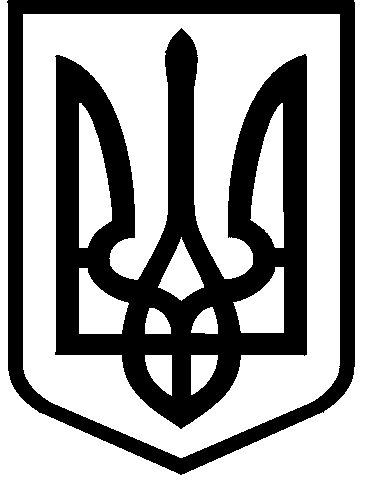 КИЇВСЬКА МІСЬКА РАДАIIІ сесія  IX скликанняРІШЕННЯ______________№_______________Відповідно до законів України «Про місцеве самоврядування в Україні», «Про столицю України – місто-герой Київ», «Про правовий режим воєнного стану», норм Господарського кодексу України, враховуючи зниження безпекових ризиків у місті Києві, які обумовили прийняття Київською міською радою рішення від 9 лютого 2023 року № 5977/6018 «Про внесення змін до рішення Київської міської ради від 21 липня 2016 року № 786/786 "Про затвердження Положення про конкурсний відбір кандидатур на посади керівників суб'єктів господарювання комунального сектора економіки в місті Києві" (зі змінами і доповненнями, внесеними рішенням Київської міської ради від 27 лютого 2020 року N 143/8313)», Київська міська радаВИРІШИЛА:Визнати таким, що втратило чинність рішення Київської міської ради від 9 лютого 2023 року № 5977/6018 «Про внесення змін до рішення Київської міської ради від 21 липня 2016 року № 786/786 «Про затвердження Положення про конкурсний відбір кандидатур на посади керівників суб'єктів господарювання комунального сектора економіки в місті Києві» (зі змінами і доповненнями, внесеними рішенням Київської міської ради від 27 лютого 2020 року N 143/8313)» у зв’язку із зниженням безпекових ризиків та стабілізацією безпекової ситуації у м. Києві.Поновити конкурсний відбір кандидатур на заміщення вакантних посад керівників суб'єктів господарювання комунального сектора економіки в місті Києві, крім випадків, коли нормативно-правовими актами вищої юридичної сили встановлено іншу процедуру конкурсного відбору або інший порядок заміщення таких посад, яким виключається проведення конкурсної процедури.Оприлюднити це рішення в установленому порядку.Контроль за виконанням цього рішення покласти на постійну комісію Київської міської ради з питань житлово-комунального господарства та паливно-енергетичного комплексу.Київський міський голова	  Віталій КЛИЧКОПОДАННЯ:Депутат Київської міської ради                                                   Андрій ВІТРЕНКОПОГОДЖЕНО:Постійна комісія Київської міськоїради з питань житлово-комунальногогосподарства та паливно-енергетичного комплексуГолова	       Олександр БРОДСЬКИЙПостійна комісія Київської міськоїради з питань місцевого самоврядуваннята зовнішніх зв’язківГолова                                                                                           Юлія ЯРМОЛЕНКОНачальник управління правового забезпеченнядіяльності Київської міської ради	 Валентина ПОЛОЖИШНИКПОЯСНЮВАЛЬНА ЗАПИСКАдо проєкту рішення Київської міської ради«Про скасування рішення Київської міської ради від 9 лютого 2023 року № 5977/6018 «Про внесення змін до рішення Київської міської ради від 21 липня 2016 року № 786/786 "Про затвердження Положення про конкурсний відбір кандидатур на посади керівників суб'єктів господарювання комунального сектора економіки в місті Києві" (зі змінами і доповненнями, внесеними рішенням Київської міської ради від 27 лютого 2020 року N 143/8313)»Опис проблем, для вирішення яких підготовлено проєкт рішення Київради, обґрунтування відповідності та достатності передбачених у проєкті рішення Київради механізмів і способів вирішення існуючих проблем, а також актуальності цих проблем для територіальної громади міста КиєваВідповідно до статті 6 Закону України від 07 червня 2001 року № 2493-ІІІ «Про службу в органах місцевого самоврядування» (далі – Закон № 2493-ІІІ) консультативне та методичне забезпечення служби в органах місцевого самоврядування здійснюється центральним органом виконавчої влади з питань державної служби з урахуванням вимог чинного законодавства про місцеве самоврядування в Україні.Статтею 1 Закону № 2493-ІІІ визначено, що служба в органах місцевого самоврядування – це професійна, на постійній основі діяльність громадян України, які займають посади в органах місцевого самоврядування, що спрямована на реалізацію територіальною громадою свого права на місцеве самоврядування та окремих повноважень органів виконавчої влади, наданих законом.Відповідно до статті 10 Закону № 2493-ІІІ проведення конкурсу, випробування та стажування при прийнятті на службу в органи місцевого самоврядування здійснюється в порядку, визначеному законодавством України про державну службу.Згідно з пунктом 2 постанови Кабінету Міністрів України від 25 березня 2016 року № 246 «Про затвердження Порядку проведення конкурсу на зайняття посад державної служби» Порядок проведення конкурсу на заміщення вакантних посад державних службовців, затверджений постановою Кабінету Міністрів України від 15 лютого 2002 року № 169 (далі – Порядок № 169), застосовується під час прийняття на службу в органи місцевого самоврядування відповідно до Закону № 2493-ІІІ.На виконання вимог вищезазначених нормативних актів, з метою впорядкування питання визначення кандидатур на посади керівників суб'єктів господарювання комунального сектора економіки, рішенням Київської міської ради від 21 липня 2016 року № 786/786 «Про затвердження Положення про конкурсний відбір кандидатур на посади керівників суб'єктів господарювання комунального сектора економіки в місті Києві», затверджено відповідне Положення. Положенням про конкурсний відбір кандидатур на посади керівників суб’єктів господарювання комунального сектора економіки в місті Києві встановлено обов’язковість проведення конкурсного відбору кандидатур на керівні посади.	09 лютого 2023 року Київська міська рада прийняла рішення № 5977/6018 «Про внесення змін до рішення Київської міської ради від 21 липня 2016 року N 786/786 "Про затвердження Положення про конкурсний відбір кандидатур на посади керівників суб'єктів господарювання комунального сектора економіки в місті Києві" (зі змінами і доповненнями, внесеними рішенням Київської міської ради від 27 лютого 2020 року N 143/8313)», відповідно до якого у період дії воєнного стану особи призначаються на посади керівників суб'єктів господарювання комунального сектору економіки в місті Києві Київським міським головою на умовах строкового трудового договору (контракту) на строк, що не перевищує строку дії воєнного стану та шести місяців після його припинення або скасування, без проведення конкурсного відбору, обов'язковість якого передбачена Положенням, затвердженим пунктом 1 цього рішення, на підставі поданої заяви, заповненої особової картки встановленого зразка та документів, що підтверджують наявність у таких осіб громадянства України, освіти та досвіду роботи згідно з вимогами, встановленими щодо відповідних посад, крім випадків, коли нормативно-правовими актами вищої юридичної сили встановлено іншу процедуру призначення або інший порядок заміщення таких посад. Тому на період дії в Україні воєнного стану була призупинена вимога призначення осіб на посади керівників комунальних підприємств, установ, організацій сільським, селищним, міським головою за результатом конкурсного відбору, обов’язковість якого передбачена законом.Однак, обов’язковість конкурсного відбору кандидатів на керівні посади в місті Києві передбачена не законом, а Положенням про конкурсний відбір кандидатур на посади керівників суб’єктів господарювання комунального сектора економіки в місті Києві, затвердженим рішенням Київської міської ради від 21 липня 2016 року № 786/786 «Про затвердження Положення про конкурсний відбір кандидатур на посади керівників суб’єктів господарювання комунального сектора економіки в місті Києві» (зі змінами і доповненнями).Весною 2022 року Київщина була звільнена від російської навали завдяки діям Сил безпеки та оборони України. З того часу місто Київ не входить до прифронтових територій або зон ведення активних бойових дій, що свідчить про стабілізацію безпекової ситуації в столиці. Відповідно, безпекова ситуація у столиці дозволяє поновити проведення конкурсів на посади керівників суб’єктів господарювання комунального сектора економіки в місті Києві.Відновлення проведення прозорих конкурсів необхідне для того щоб посади в комунальному секторі економіки в місті Києві займали фахові, досвідченні кандидати, які зможуть довести свою професійність під час засідання конкурсної комісії і ефективність під час керування відповідним суб’єктом господарювання комунального секторуТакож відновлення конкурсів на посади керівників суб’єктів господарювання комунального сектору економіки міста Києва покликане запобігти можливим корупційним ризикам, які, можливо, виникають під одноосібного призначення таких керівників міським головою, іншими посадовими особами. Правове обґрунтування необхідності прийняття рішення Київради (із посиланням на конкретні положення нормативно-правових актів, на підставі й на виконання яких підготовлено проєкт рішення Київради)Проект рішення підготовлено відповідно до законів України «Про місцеве самоврядування в Україні», «Про столицю України – місто-герой Київ», «Про правовий режим воєнного стану», норм Господарського кодексу України.Опис цілей і завдань, основних положень проєкту рішення Київради, а також очікуваних соціально-економічних, правових та інших наслідків для територіальної громади міста Києва від прийняття запропонованого проєкту рішення КиїврадиМетою прийняття цього проєкту рішення є поновлення прозорого порядку призначення керівників суб’єктів господарювання комунального сектору економіки міста Києва.Розробленим проєктом рішення Київської міської ради пропонується скасувати рішення Київської міської ради від 9 лютого 2023 року № 5977/6018 «Про внесення змін до рішення Київської міської ради від 21 липня 2016 року № 786/786 "Про затвердження Положення про конкурсний відбір кандидатур на посади керівників суб'єктів господарювання комунального сектора економіки в місті Києві" (зі змінами і доповненнями, внесеними рішенням Київської міської ради від 27 лютого 2020 року N 143/8313)».Інформація про те, чи стосується проєкт рішення прав і соціальної захищеності осіб з інвалідністю та який вплив матиме на життєдіяльність цієї категорії, а також за наявності зазначається позиція щодо проєкту рішення Уповноваженого Київської міської ради з прав осіб з інвалідністю та громадських об’єднань осіб з інвалідністюЦей проєкт рішення прав і соціальної захищеності осіб з інвалідністю не стосується. Фінансово-економічне обґрунтування та пропозиції щодо джерел покриття цих витратПрийняття та виконання цього рішення не потребує додаткових матеріально-фінансових витрат з міського бюджету міста Києва.Прогноз соціально-економічних та інших наслідків прийняття рішення.Прийняття даного рішення дозволить відновити процедуру відкритого конкурсу на зайняття керівних посад у комунальних підприємствах міста Києва.Інформація з обмеженим доступомПроєкт рішення Київської міської ради не містить інформації з обмеженим доступом у розумінні статті 6 Закону України «Про доступ до публічної інформації».Прізвище або назва суб’єкта подання, прізвище, посада, контактні дані доповідача проєкту рішення Київради на пленарному засіданні та особи, відповідальної за супроводження проєкту рішення КиїврадиСуб’єктом подання проєкту рішення та особою відповідальною за супроводження проєкту рішення  є депутат Київської міської ради – Вітренко Андрій Олександрович. Доповідачем по проєкту рішення на пленарному засіданні є депутат Київської міської ради – Вітренко Андрій Олександрович. Депутат Київської міської ради		                            Андрій ВІТРЕНКОПро скасування рішення Київської міської ради від 9 лютого 2023 року № 5977/6018 «Про внесення змін до рішення Київської міської ради від 21 липня 2016 року № 786/786 "Про затвердження Положення про конкурсний відбір кандидатур на посади керівників суб'єктів господарювання комунального сектора економіки в місті Києві" (зі змінами і доповненнями, внесеними рішенням Київської міської ради від 27 лютого 2020 року N 143/8313)»         ПРОЄКТ